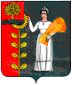 ПОСТАНОВЛЕНИЕАдминистрации сельского поселения Новочеркутинский сельсоветДобринского муниципального района Липецкой областиРоссийской Федерации01.03.2021г                              с.Новочеркутино                                  № 15О признании утратившими силу некоторых постановленийВ целях приведения в соответствие с действующим законодательством нормативных правовых актов администрации сельского поселения Новочеркутинский сельсовет, руководствуясь Уставом сельского поселения Новочеркутинский сельсовет, на основании протестов прокуратуры Добринского района №82-2021 от 24.02.2021г «на Порядок осуществления главными распорядителями средств бюджета сельского поселения Новочеркутинский сельсовет Добринского района Липецкой области, главными администраторами доходов бюджета муниципального образования сельского поселения Новочеркутинский сельсовет Добринского района Липецкой области, главными администраторами источников финансирования дефицита бюджета сельского поселения Новочеркутинский сельсовет Добринского района Липецкой области внутреннего финансового контроля и внутреннего финансового аудита, утвержденного постановлением от 06.07.2017 №17», «на Порядок осуществления полномочий по анализу осуществления главными администраторами бюджетных средств сельского поселения Новочеркутинский сельсовет внутреннего финансового контроля и внутреннего финансового аудита, утвержденного постановлением от 29.08.2018 №56», администрация сельского поселения Новочеркутинский сельсовет ПОСТАНОВЛЯЕТ: 1.Признать утратившим силу следующие постановления:- постановление № 17 от 06.07.2017г «Об утверждении Порядка осуществления главными распорядителями (распорядителями) средств бюджета сельского поселения Новочеркутинский сельсовет  Добринского муниципального района Липецкой области, главными администраторами (администраторами) доходов бюджета сельского поселения Новочеркутинский сельсовет  Добринского муниципального района Липецкой области, главными администраторами (администраторами) источников финансирования дефицита  бюджета сельского поселения Новочеркутинский сельсовет  Добринского муниципального района Липецкой области внутреннего финансового контроля и внутреннего финансового аудита»- постановление № 56 от 29.08.2018г «Об утверждении Порядка осуществления полномочий по анализу осуществления главными администраторами бюджетных средств сельского поселения Новочеркутинский сельсовет внутреннего финансового контроля и внутреннего финансового аудита»2. Контроль за исполнением данного постановления возложить на главу администрации сельского поселения Новочеркутинский сельсовет.3. Настоящее постановление вступает в силу с момента его официального обнародования.Глава администрации                                                                    Е.Е.Зюзина  